Информацияо проведенных мероприятиях декады«Самопознание: педагогика Любви и Творчества»в Михайловской начальной школеС 1 по 1- февраля в школе были проведены мероприятия, посвященные декаде Самопознания. Цель проведения: создание образовательно-информационного пространства, способствующего развитию нравственно-духовного развитию нравственно-духовного потенциала личности; содействие гармоничному развитию личности посредством целенаправленного воспитания и развития важных ключевых компетенций.   Были проведены следующие мероприятия:- Проведены уроки на тему «Быть патриотом», «Секреты здоровья»- Оформлена выставка рисунков «Сердце, наполненное любовью»- Подготовлена книжная выставка «Мейірім төгетін ана»- Организована выставка творческих работ детей и родителей- Информация о проведенных мероприятиях освещена на школьном интернет-ресурсе.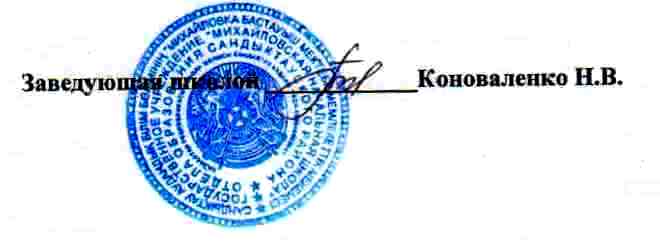 